Église St Joseph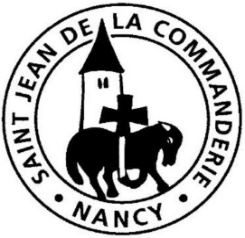 27 février 20228ème dimanche du Temps Ordinaire  CL’arbre se reconnaît à son fruitEn rappelant que nos paroles sont le reflet de nous-mêmes, Ben Sira rejoint Jésus qui appelle à être justes et vrais dans les paroles et les regards que nous portons sur les autres : avons-nous pour eux la même tolérance que pour nous ? Voyons-nous en eux le Christ vivant proclamé par St Paul ?CHANT D’OUVERTUREDieu nous a tous appelésNous sommes le corps du Christ ;chacun de nous est un membre de ce corps,chacun reçoit la grâce de l’Esprit pour le bien du corps entier (bis)1.	Dieu nous a tous appelés à tenir la même espérance,pour former un seul corps baptisé dans l’Esprit.Dieu nous a tous appelés à la même sainteté,pour former un seul corps baptisé dans l’Esprit.2.	Dieu nous a tous appelés des ténèbres à sa lumière,pour former un seul corps baptisé dans l’Esprit.Dieu nous a tous appelés à l’amour et au pardon,pour former un seul corps baptisé dans l’Esprit.5.	Dieu nous a tous appelés au salut par la renaissance, pour former un seul corps baptisé dans l’Esprit.Dieu nous a tous appelés au salut par l’Esprit-Saint pour former un seul corps baptisé dans l’Esprit.1ère Lecture : Si 27, 4-7Dans ce petit texte, Ben Sirac le Sage nous met en garde devant des jugements hâtifs, en mettant en lumière le temps et le travail nécessaires pour faire apparaître la qualité des choses.Psaume 91Il est bon, Seigneur, de te rendre grâce !Qu’il est bon de rendre grâce au Seigneur,De chanter pour ton nom, Dieu Très-Haut,D’annoncer dès le matin ton amour,Ta fidélité, au long des nuits.Le juste grandira comme un palmier,Il poussera comme un cèdre du Liban ;Planté dans les parvis du Seigneur,Il grandira dans la maison de notre Dieu.Vieillissant, il fructifie encore,Il garde sa sève et sa verdeur pour annoncer :« Le Seigneur est droit !Pas de ruse en Dieu, mon rocher ! »2ème Lecture : 1 Co 15, 54-58En étant vainqueur de la mort, le Christ a également vaincu le péché puisque « l’aiguillon de la mort, c’est le péché ». A notre tour, pour participer activement à l’œuvre du Seigneur, luttons contre le péché.Évangile : Lc 6, 39-45Alléluia. Alléluia.	Vous brillez comme des astres dans l’univers	en tenant ferme la parole de vie.Alléluia.PRIERE DES FIDELESNotre Seigneur Jésus Christ a apporté au monde le salut et l’espérance ; avec un cœur confiant, présentons-lui nos prières pour le monde et pour nos frères et sœurs.Seigneur, nous te présentons ton Église.Que, par la prière, l’exemple, l’enseignement et le souci de tous, elle porte témoignage de ton amour. R/R/	Sur la terre des hommes, fais briller, Seigneur, ton amour.Seigneur, nous te présentons tous ceux qui œuvrent à la  production des biens et des fruits de la terre.Qu’ils préservent avec constance et respect l’environnement et la beauté de la nature. R/Seigneur, nous te présentons les décideurs politiques et les divers responsables.Qu’ils agissent avec discernement et une ferme volonté de paix. R/Seigneur, nous te présentons les membres de notre communauté.Qu’ils accueillent ta Parole, qu’ils cherchent à la mettre en pratique et à vivre selon l’Évangile. R/Seigneur Jésus ton amour pour nous a été plus fort que la mort ; vois notre espérance et entends nos prières, toi qui règnes pour les siècles des siècles. – Amen. COMMUNIONLa gloire de Dieu, notre PèreR/	 La gloire de Dieu, notre Père, C’est que nous demeurions dans l’amour du Christ !La gloire de Dieu, notre Père,C’est que nous portions beaucoup de fruit !Tout sarment qui est en moi et qui donne déjà du fruit,Mon Père l’émondera pour qu’il en donne davantage. R/Un sarment ne peut pas porter de fruit s’il ne demeure sur la vigne :Vous non plus ne pourrez pas porter de fruit si vous ne demeurez en moi. R/Si quelqu’un demeure en moi et si je demeure en lui, il portera beaucoup de fruit ;Mais sans moi, vous ne pouvez rien faire. R/Le chemin de la vieest le suivant : d’abord,tu aimerasDieu qui t’a créé ;en second lieu,tu aimeras ton prochaincomme toi-même.La Didachè (texte des I°-II° siècles)